ScopeThe purpose of the Continuing Airworthiness Management Exposition (CAME) compliance checklist and user guide is to assist organisation wishing to obtain EASA Part M Subpart G approval (CAMO).  This document is complementary to the requirements of Implementing Rule (IR) - Regulation EU 1321/2014 Annex I, Part M Subpart G “as amended” and does not supersede or replace the information defined within the IR. The checklist includes suggested subject headings and all the relevant information as detailed in M.A.704 and its AMC, the format of which may be modified to suit the organisation preferred method. The checklist should show compliance by referring in the “CAME reference / comment” where the information in the CAME is located and explanation if not applicable. This checklist, when completed, should be submitted with the initial draft CAME.Important warningThis user guide is designed to be used by:  Part M Subpart G organisation (CAMO) - To assist them in the production and/or maintaining of their own CAMEICETRA - As a comparison document for CAMEs submitted to them for approval; andThe user guide is provided for guidance only and should be customised by each organisation to demonstrate how they comply with Part M Subpart G.  It is the responsibility of the organisation to ensure compliance with the IR. The organisation may choose to use another format as long as all the applicable sections of the regulation are addressed and cross-referenced.  For each detailed procedure described within the CAME, the CAMO should address the following questions: What must be done?  Who should do it?  When must it be done?  Where must it be done? How must it be done? Which procedure(s)/form(s) should be used? The CAME should be written in the English language.Exposition formatThe CAME may be produced in hardcopy or electronic format;  Hardcopy:  ICETRA does recommend using white paper (format A4); The CAME shall be provided in a binder with section dividers. (recto/verso can be used) Electronic Format:  The Exposition should be in Portable Document Format (PDF) but a printed copy shall be delivered to the ICETRA to facilitate the document study.Structure of the Continuing Airworthiness Management ExpositionThe CAME may be produced in the form of a single document or may consist of several separate documents. Single document:  The standard CAME produced i.a.w. AMC M.A.704 is a unique and complete document. It must contain all the information required to show compliance with the regulation including detailed continuing airworthiness management procedures and detailed quality system procedures (see AMC M.A:704 and Appendix V to AMC M.A.704). Several documents: The CAME must contain at least the information as detailed in Appendix V to AMC M.A.704 Part 0.1 to 0.6 (General organisation).  The additional material may be published in separate documents which must be referenced from the CAME. In this case:The CAME should cross refer to the associated procedures, documents, appendices and forms which are managed separately. These associated documents must meet the same rules as described for the CAME. This/these associated document(s), procedure(s) and form(s) etc. must be provided to the ICETRA, as part of the CAME.For some organisations certain sections of the headings defined within AMC M.A:704 and Appendix V to AMC M.A.704 may be ‘not applicable’.  In this case they should be annotated as such within the CAME.Exposition pages’ presentationEach page of the CAME should be identified as follows (this information may be added in the header or footer;  the name of the organisation (official name as defined on the EASA Form 14 approval certificate)  the issue number of the CAMEthe amendment/revision number of the CAMEthe date of the revision (amendment or issue depending on the way the organisation has chosen to revise the CAME)the chapter of the CAMEthe page numberthe name of the document " Continuing Airworthiness Management Exposition”  At the beginning of the volume, the Cover page should specify:  Continuing Airworthiness Management Exposition;The name of the organisation (the official one defined on the EASA Form 14 approval certificate)The approval reference of the CAMO  The copy number from the distribution listCorporate commitment by Accountable MangerPrior to submission of the ‘draft’ CAME to the ICETRA for approval the Accountable Manager must sign and date the Corporate Commitment statement (General organisation 0.1).  This confirms that they have read the document and understand their responsibilities under the approval.  In the case of change of Accountable Manager, the new incumbent should sign the document and submit a suitable amendment the ICETRA for approval.CAME checklist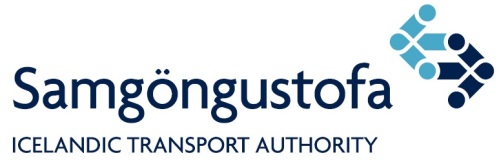 EASA Part MG CAME CHECKLISTLHD-241Dags. 20.09.2016CAME ReferenceOrganisation Official NameDateSummited bySignatureComplContentIR referenceCAME reference / commentCover pageContinuing Airworthiness Management ExpositionThe official name of the organisation as defined on EASA Form 14The approval reference of the CAMOThe copy number from  the distribution listIntroductionForewordTable of contentList of effective pagesList of issues / amendments or record of revisionICETRA Letter of Approval (LOA)Internal organisation approval page signed by QM and TMInternal approval statementTitle, name, date and signature (QM and TM)Revision highlights / Summary of changesEffective date of the current revisionThe effective date is the date that the amendment introduced in this amendment takes effectThe effective date can be established just prior to the final approval of the CAME by ICETRA or just after. This is in order to obtain the necessary time to incorporate the amendment e.g. to train personnel, print forms etc.Distribution listCAME copy numberLocation of copiesHolders of the copiesFormat of copies (CD-ROM, Paper etc.)Abbreviation, terminology and definitionsCross reference list from the CAME to Appendix V to AMC M.A.704, if applicable Organisation information i.e.:Address of approved locations (Head Office)Mailing Address(es)Telephone number(s)Fax number(s)E-mail address of the Head OfficePart M.A.704 (a) Part 0 General organisationCorporate commitment by the accountable mangerWhen the AM is not the CEO of the organisation then such CEO shall countersign the statement M.A.704 (a) 1. / AMC M.A.704 9. - AMC M.A.706 (a)0.2 General informationDescription of the organisationRelationship with other organisationSubsidiaries / mother companyConsortiumsScope of work - Aircraft managed Quote aircraft types / seriesDate included in the scope of workList of aircraft maintenance programmesList of “generic” and “baseline” maintenance programmesQuote number of aircraft of each typeQuote each aircraft registration (or elsewhere by agreement with ICETRA – see note 1 below)List for each aircraft, aircraft owner / operatorCAMO contract referenceType of operationOrganisation’s Scope of Work (Scope of Approval) (M.A.703 (c) / M.A.704 (a) 2.) – see note 2 below Note 1: It is very important to be able to identify which aircraft is managed by the CAMO at a given time, especially when it comes to determine whether or not an aircraft has remained in “controlled environment” and or when aircraft are removed from an AOC, but will be kept managed by the CAMO as a private aircraft. By only referring to the current list on the AOC, will automatically discontinue the aircraft from being managed by the CAMO when removing the aircraft from the AOC. For large aircraft, that will automatically invalid the ARC.   Note 2: The EASA Form 14 will refer to section containing the Scope of Approval (Scope of Work).  M.A.703 (c) - M.A.704 (a) / AMC M.A.704 – Appendix V to AMC M.A.704 Part 0.20.3 Management personnel    Accountable ManagerNominated Post Holder for Continuing Airworthiness activities (TM)Continuing airworthiness coordination (group of persons)Designated Quality Manger (QM)Airworthiness Review staff Nominated person(s) authorised to extend ARCNominated person(s) authorised to issue Permit to FlyDuties and Responsibilities (job functions)Accountable ManagerContinuing Airworthiness Manager (TM)Designated Quality Manager (QM)Airworthiness Review staffNominated person(s) authorised to extend ARCNominated person(s) authorised to issue Permit to FlyTitle(s) and name(s) of persons above (AR staff can be in 5.2)Manpower Resources and Training PolicyManpower RecoursesTraining PolicyMan hour plan development and updatingAll activities, also activities not performed under the Part M Subpart G approvalInclude subcontracted organisation if applicableM.A.704 (a) / AMC M.A.704 - M.A.706 (a)(b)(c)(d)(e)(i)(j) / AMC M.A.706 (a)(e)(i)0.4 Management Organisation ChartsGeneral Organisation ChartContinuing Airworthiness Management Organisation ChartM.A.704 (a) 4. / AMC 704 (a)M.A.704 (a) 4. / AMC 704 (a)0.5 Notification Procedure to the ICETRA Regarding Changes to the organisation’s activities / approval / location /personnelChangesOrganisation name and locationOrganisation additional locationThe group of person as specified in 0.3Operation, facilities, procedures, work scope, staff and technical arrangements, as far as they may affect the approvalNotification before such changes take placeM.A.713 / AMC M.A.713M.A.713 / AMC M.A.7130.6 Exposition amendment procedureExposition Amendment Procedures (including, delegated procedures)Person responsible for amending the Exposition.Normally the Quality Manager is responsible for the monitoring and amendment of the Exposition, including associated procedures manuals, and the submission of proposed amendments to the ICETRA Sources of proposed amendments within the organisationInternal approval processVerifying and validation of amended procedures before use (AMC M.A.712 (a) 2.)Technical Manager and Quality Manager sign the internal approval page, see introduction Approval process with ICETRARevision acknowledge receipt processDefinition of minor amendments to the Exposition that can be amended without the prior approval of the ICETRA, if applicable and agreedIn case of minor amendment, the Quality Manager may be delegated for indirect approval provided the appropriate procedure within this paragraph of the CAME is approved by ICETRA. Such a delegation is to be based upon the ability of the Quality System to deal adequately with the Part MG requirements. This ability cannot be therefore demonstrated at the time of the initial approval. Therefore, an indirect approval procedure cannot be detailed in the CAME before the first 2-year period has been completed. In any case the ICETRA must continue to receive a copy and acknowledge receipt of all such minor changes when “indirectly” approved.Summary of documents, including "lower order" documents, constituting the total Exposition, if applicableEffective date of the amendmentCAME Review (AMC M.A.712 (a) 1.)After ICETRA has approved the amendment the date when the amendment will take effect need to be determine, sometime to allow time to train personnel, print forms and/or distribute the revision so all personnel needed at different locations have received the revision at the date it is effectiveM.A.704 (a) 7. (b)(c) /AMC M.A.712 5., 6. & 7. / AMC M.A.712 (a) 1. & 2. M.A.704 (a) 7. (b)(c) /AMC M.A.712 5., 6. & 7. / AMC M.A.712 (a) 1. & 2. 0.7 FacilitiesLocation of facilitiesGeneral descriptionLayout of premisesOffice accommodation for:PlanningTechnical recordsQualityTechnical reference areaetc.StorageM.A.704 (a) 6.M.A.704 (a) 6.PART 1	CONTINUING AIRWORTHINESS MANAGEMENT PROCEDURES1.1 Aircraft Technical Log Utilisation and MEL Application, and/or;Aircraft continuing airworthiness record systemAircraft technical log and/or continuing airworthiness records systemGeneral and contentsInstruction for useAircraft technical log approval (for CAT)Mel applicationGeneralMEL procedureMEL categoriesMEL application by maintenance staffMEL application by crew (if applicable)Acceptance by the crewAircraft dispatch by crew in accordance with MELManagement of the MEL time limitsMEL time limitation overrun (ORO.MLR.105) (only for category B, C and D (if applicable)This paragraph should explain how the continuing airworthiness and maintenance personnel make the flight crew aware of an MEL limitation. This should refer to the technical log proceduresIndirect approval of MEL time limitation overrun: such a delegation is to be based upon the ability of the Quality System to deal adequately with the Part M Subpart G requirements. This ability cannot be therefore demonstrated at the time of the initial approval. Therefore, an indirect approval procedure cannot be detailed in the CAME before the first 2-year period has been completed. In any case the ICETRA must continue to receive a copy and acknowledge receipt of all such MEL time limitation overrun “indirectly” approved.M.A.301 2. / AMC M.A.301-2 - M.A. 403(b) 1. (d) M.A.708 (b) 4. 6. & 8. - ORO.MLR.105M.A.301 2. / AMC M.A.301-2 - M.A. 403(b) 1. (d) M.A.708 (b) 4. 6. & 8. - ORO.MLR.105M.A.301 2. / AMC M.A.301-2 - M.A. 403(b) 1. (d) M.A.708 (b) 4. 6. & 8. - ORO.MLR.105Aircraft Maintenance Programme GeneralGeneralContent DevelopmentSourcesResponsibilitiesManual amendmentsApproval by the Authority (or ICETRA as applicable)Indirect approval of AMP for air carrier: such a delegation is to be based upon the ability adequate competence and knowledge within the organisation and of the Quality System to deal adequately with the Part M Subpart G requirements. This ability cannot be therefore demonstrated at the time of the initial approval. Therefore, an indirect approval procedure for air carrier AMP cannot be detailed in the CAME before the first 2-year period has been completed. In any case the ICETRA must continue to receive a copy and acknowledge receipt of all such minor changes when “indirectly” approved.Indirect approval for non-air carrier aircraft is however possible if adequate competence and knowledge are demonstrated at the time of initial approval or at later stage. The indirect procedure must include special procedure regarding TBO extension with limitation that not to extend the component’s TBO when the individual aircraft has been under the Icelandic register for less than 12 months or has been operated under that registration for less than 100 flying hours.  Part M.A.302 (a)(b)(c)(d)(e)(f)(g)(h)(i) / AMC M.A.302 (a)(d)(e)(f)(h)(i) / GM M.A.201(e), M.A.302(h) and M.A.901(l) / Appendix I to AMC M.A.302 and AMC M.B.301(b) – M.A.708 (b) 1. & 2. Part M.A.302 (a)(b)(c)(d)(e)(f)(g)(h)(i) / AMC M.A.302 (a)(d)(e)(f)(h)(i) / GM M.A.201(e), M.A.302(h) and M.A.901(l) / Appendix I to AMC M.A.302 and AMC M.B.301(b) – M.A.708 (b) 1. & 2. Part M.A.302 (a)(b)(c)(d)(e)(f)(g)(h)(i) / AMC M.A.302 (a)(d)(e)(f)(h)(i) / GM M.A.201(e), M.A.302(h) and M.A.901(l) / Appendix I to AMC M.A.302 and AMC M.B.301(b) – M.A.708 (b) 1. & 2. Time and Continuing Airworthiness Records: Responsibilities, Retention & Access.Hours and Cycles RecordingContinuing Airworthiness RecordsPreservation of Continuing Airworthiness recordsAccess to Continuing Airworthiness RecordsTransfer of Continuing Airworthiness RecordsM.A.305 (h) / AMC M.A.305 (h) – M.A.714(a)(b)(c)(d)(e)(f)(g)(h) / AMC M.A.714 1. to 6.M.A.305 (h) / AMC M.A.305 (h) – M.A.714(a)(b)(c)(d)(e)(f)(g)(h) / AMC M.A.714 1. to 6.M.A.305 (h) / AMC M.A.305 (h) – M.A.714(a)(b)(c)(d)(e)(f)(g)(h) / AMC M.A.714 1. to 6.Accomplishment and control of Airworthiness DirectiveAirworthiness Directive informationAirworthiness Directive decisionAirworthiness Directive controlPart M.A.303 – M.A.708 (b) 5. Part M.A.303 – M.A.708 (b) 5. Part M.A.303 – M.A.708 (b) 5. Analysis of the Effectiveness of the Maintenance ProgrammeLiaison MeetingsFrequency of MeetingsPart M.A.302 (g) - M.A.708 (b) 1. Part M.A.302 (g) - M.A.708 (b) 1. Part M.A.302 (g) - M.A.708 (b) 1. Non-Mandatory Changes (Modification) Embodiment PolicyModification – GeneralAssessmentService BulletinsOther modificationMinor modificationStandard changes and standard repairsInstruction for continuing airworthiness - AMPRecording of modificationLiaison with OPS / ownerM.A.304 / AMC M.A.304 - M.A.708 (b) 3. / AMC M.A.708 (b)(3) - 21.A.90B - 21.A.431B - CS-STANM.A.304 / AMC M.A.304 - M.A.708 (b) 3. / AMC M.A.708 (b)(3) - 21.A.90B - 21.A.431B - CS-STANM.A.304 / AMC M.A.304 - M.A.708 (b) 3. / AMC M.A.708 (b)(3) - 21.A.90B - 21.A.431B - CS-STANMajor repair and Modification standardsModification – GeneralType of approval requiredAssessmentInstruction for continuing airworthiness - AMPRecording of modificationLiaison with OPS / owner e.g. regarding FM, MEL and other supplementsM.A.304 / AMC M.A.304 - M.A.708 (b) 3. / AMC M.A.708 (b)(3)M.A.304 / AMC M.A.304 - M.A.708 (b) 3. / AMC M.A.708 (b)(3)M.A.304 / AMC M.A.304 - M.A.708 (b) 3. / AMC M.A.708 (b)(3)Defect ReportsAnalysisLiaison with Manufacturers and Regulatory AuthoritiesDeferred Defect PolicyNon Deferrable Defects Away from BaseRepetitive DefectsMandatory Occurrence ReportingLiaison MeetingsPart M.A.202 (a)(b)(c)(d) / AMC M.A.202 (a)(b) - AMC 20-8 – Regulation (EU) 376/2014Part M.A.202 (a)(b)(c)(d) / AMC M.A.202 (a)(b) - AMC 20-8 – Regulation (EU) 376/2014Part M.A.202 (a)(b)(c)(d) / AMC M.A.202 (a)(b) - AMC 20-8 – Regulation (EU) 376/2014Engineering ActivityGeneralPerson responsible for design changesDeveloping the designApplication processForm used Part M.A.704 (a) / AMC M.A.704 - Appendix V to AMC M.A.704Part M.A.704 (a) / AMC M.A.704 - Appendix V to AMC M.A.704Part M.A.704 (a) / AMC M.A.704 - Appendix V to AMC M.A.704Reliability ProgrammesExtent and scope of the reliability programmesSpecific organisational structure, duties and responsibilitiesEstablishment of reliability dataCorrective action system (AMP amendment)Schedule reviews – reliability meetingsWhen participation of the ICETRA and/or competent authorities (if applicable) is needed. In general ICETRA and/or competent authority should be invited to all meetingsPart M.A.302 (f) / AMC M.A.302 (f) – Appendix I to AMC M.A.302 and M.B.301 (d)Part M.A.302 (f) / AMC M.A.302 (f) – Appendix I to AMC M.A.302 and M.B.301 (d)Part M.A.302 (f) / AMC M.A.302 (f) – Appendix I to AMC M.A.302 and M.B.301 (d)Pre-flight InspectionGeneral – scope and definitionEvaluation of pre-flight inspection contentWalk-aroundInspection of AJTLInspection of validity of CofA and ARCControl of consumable fluids, gases etc. & recordingControl of refuellingControl of cargo and baggage loadingControl of doors securityControl of control surface and landing gear locks, pitot/static covers, restraint device and engine/aperture blanks have been removedControl that all the aircraft’s external surfaces and engines are free from ice, snow, sand, dust etc. Assessment to confirm that, as the result of meteorological conditions and de-icing/anti-icing fluids having been previously applied on it, there are no fluid residues that could endanger flight safetyControl of oil and hydraulic fluid uplift by crew and tyre inflation, if considered as part of the pre-flight inspection by crew and possible maintenance actionConcurrent with AMPFor air carriers licenced in accordance with Regulation (EC) No 1008/2008 – control of publish guidance to maintenance and flight personnel performing pre-flight inspection, defining responsibilities for these actionsResponsibility of training of personnel performing pre-flight inspectionContent of pre-flight training – training standardRecords of trainingPart M.A.301 1. / AMC M.A.301-1 - Part M.A.704 (a) / AMC M.A.704 - Appendix V to AMC M.A.704Part M.A.301 1. / AMC M.A.301-1 - Part M.A.704 (a) / AMC M.A.704 - Appendix V to AMC M.A.704Part M.A.301 1. / AMC M.A.301-1 - Part M.A.704 (a) / AMC M.A.704 - Appendix V to AMC M.A.704Aircraft WeighingWhat occasion an aircraft has to be weighedWho perform the weighingWhat procedure is usedWho calculate the new weight and balanceProcess of weighing result into the organisationLiaison with OPS / owner as applicablePart M.A.704 (a) / AMC M.A.704 - Appendix V to AMC M.A.704Part M.A.704 (a) / AMC M.A.704 - Appendix V to AMC M.A.704Part M.A.704 (a) / AMC M.A.704 - Appendix V to AMC M.A.704Check Flight ProceduresGeneralCriteria for check flightCheck flight procedureProcess for applying for approval of Flight Condition and Permit to Flight when applicablePart M.A.704 (a) / AMC M.A.704 - Appendix V to AMC M.A.704Part M.A.704 (a) / AMC M.A.704 - Appendix V to AMC M.A.704Part M.A.704 (a) / AMC M.A.704 - Appendix V to AMC M.A.7041.14 Planning proceduresGeneralPlanning of AMP tasks, modifications, AD’s, SB’s, open defects, etc.Monitoring of Maintenance Between Scheduled MaintenanceVariation procedure AMC M.A.301-3 – M.A.708(b)(4)AMC M.A.301-3 – M.A.708(b)(4)AMC M.A.301-3 – M.A.708(b)(4)1.15 Airworthiness data controlControl of information Technical librarySubscriptions controlInformation held / need regarding the scope of workIssue / amendment controlTechnical information amendment procedures ManualsService Information (AD, SB, SIL, etc.)Distribution: access to the staffCompany Technical Procedures / Instructions Issue / Amendments controlDistribution: access to the staffMaintenance documentation Preparation from approved sourcesWork card/worksheet system (AMC 145.A.45 I)Differentiate disassembly, accomplishment, reassemble and testingLengthy maintenance task – supplementary work-card/worksheet Amendment controlTransfer / transcribe of airworthiness dataReview and identification of amendment status of maintenance instructionsDistribution of airworthiness data: access to the staffModifying maintenance instruction (145.A.45 (d))Verification and validation of new procedures where practicableIncorporation of best practice and human factors principlesControl of customer supplied maintenance dataIncorporation of Fuel Tank Safety concept on maintenance documentation (Job Instruction Cards etc.)Incorporation of CDCCL concept. ED Decision No 2009/007Rcompliance with CDCCL instructionstraceability of CDCCL completion Awareness of Technical Publications, Instructions and Service Information by the staffM.A.401 / AMC M.A.401 (c)(5)  – M.A.705 – M.A.709M.A.401 / AMC M.A.401 (c)(5)  – M.A.705 – M.A.709M.A.401 / AMC M.A.401 (c)(5)  – M.A.705 – M.A.7091.16 Control of personnel competence (complex motor-powered aircraft and aircraft used by licenced air carriers)Establish competenceInitial trainingRecurrent training (continuation training)RecordsFor airworthiness review and quality staff see 2.6 and 4.1Part M.A.706 (k) / AMC M.A.706 (k)Part M.A.706 (k) / AMC M.A.706 (k)1.17 Subcontracting management control procedure  Subcontract content and its continuing controlContent as per Appendix II to the IRTask to be subcontractedProcedure to be used and its controlHandling of findingsNo subcontracting by the subcontracted organisation allowedIndividual responsibility clearly definedSubcontracted organisation to notify the operator of any changes affecting the contractSubcontract approval by ICETRANotifying the ICETRA of any changes affecting the contractTasks that can be subcontractedActive control of the activities and/or endorsing the recommendation made by the subcontracting organisationIndividual responsibility clearly definedAccess to relevant dataEstablish staff competence (same as in 1.16)Assessment of subcontracted staffTraining and continuation training of subcontracted staffSubcontracting management control procedure to ensure that the action taken by the subcontracted organisation(s) meet the standards required by M.A. Subpart GInvolvement of the quality system including pre-auditICETRA provision for monitoring (auditing the subcontract organisation)Effect on Man-hour planning, see Part 0.3The above list is not exhaustive, refer to AMC M.A.201(h)(1) and its Appendix II for detail informationPart M.A.201 (h) (1) / AMC M.A.201 (h) (1) / Appendix II to AMC M.A.201 (h)(1) Part M.A.201 (h) (1) / AMC M.A.201 (h) (1) / Appendix II to AMC M.A.201 (h)(1) PART 2 QUALITY SYSTEM (or organisational reviews below)2.1 Continuing Airworthiness Quality Policy, Plan and Audit ProceduresContinuing Airworthiness Quality PolicyQuality Plan (Programme)Quality Audit ProcedureQuality Audit Remedial Action ProcedurePart M.A.712 (a)(b) / AMC M.A.712 (a)(b)2.2 Monitoring of Continuing Airworthiness Management ActivitiesPart M.A.712 (b) / AMC M.A.712 (b)2.3 Monitoring the Effectiveness of the Maintenance ProgrammePart M.A.712 (b) / AMC M.A.712 (b)2.4 Monitoring that all maintenance is carried out by an appropriately approved Part 145 OrganisationPart M.A.712 (b) / AMC M.A.712 (b)2.5 Monitoring that all Contracted Maintenance is Carried Out in Accordance with the Contract, including Sub-contractors used by the Maintenance ContractorPart M.A.712 (b) / AMC M.A.712 (b)2.6 Quality Audit PersonnelQualification and competence of quality audit personnelTraining and recurrent training of quality audit personnelIndependency of quality audit personnelQuality staff recordsPart M.A.706 (k) / AMC M.A.706 (k)2.7 Records keepingPart M.A.712 (c)PART 2 Organisational reviews2.1 Identification of the person responsible for the organisational review programmePart M.A.712 (f) / AMC M.A.712 (f)Appendix XIII to AMC M.A.712 (f)2.2 Identification and qualification criteria for the person(s) responsible for performing the ORPart M.A.712 (f) / AMC M.A.712 (f)Appendix XIII to AMC M.A.712 (f)2.3 Elaboration of the organisational review programmePart M.A.712 (f) / AMC M.A.712 (f)Appendix XIII to AMC M.A.712 (f)2.4 Performance of organisational reviewsPart M.A.712 (f) / AMC M.A.712 (f)Appendix XIII to AMC M.A.712 (f)2.5 Management of findings and occurrence reportsPart M.A.712 (f) / AMC M.A.712 (f)Appendix XIII to AMC M.A.712 (f)PART 3 CONTRACTED MAINTENANCE3.1 Procedure for contracted maintenanceProcedure to follow to develop the maintenance contractProcess to implement the different elements described in Appendix XI to AMC M.A.708(c)Responsibilities, task and interaction with the maintenance organisation and with the owner/operatorDescribe when necessary, the use of work order for unscheduled line maintenance and component maintenance as per M.A.708(d)Work order to ensure that the applicable elements of Appendix XI to AMC M.A.708(c) are considered – template sample in Part 5.1Maintenance contractor selection procedureGeneralMaintenance contractor selection processHow a maintenance contractor is selectedVerification of approval Applicable aircraft type and engineIndustrial capacityContract review – ensure contract is comprehensive and that it has no gaps or unclear areaEveryone involved in the contract (both CAMO and MO) agrees with the terms of the contract and fully understands their responsibilitiesFunctional responsibilities of all parties are clearly identifiedLiaison with owner if not air carries licence operatorListing in 5.4 Part M.A.704 (a) / AMC M.A.704 - Appendix V to AMC M.A.704 – M.A.708(c) – M.A.708(d)3.2 Quality audit of aircraftGeneral – audit of an aircraftDifferent between an airworthiness review and quality auditCompliance with approved proceduresContracted maintenance carried out in accordance with the contractContinued compliance with Part MPart M.A.712 (b) / AMC M.A.712 (b)3.3 Quality audit of sub-contracted Part M tasksSubcontractor selection processCompliance with approved procedures;Contracted continuing airworthiness functions are carried out in accordance with the contract;Continued compliance with Part M.)This paragraph is only applicable when any continuing airworthiness tasks are subcontracted and should set out the procedures when performing a quality audit of the continuing airworthiness functions sub-contracted out.Part M.A.201 (h) 1. / AMC 201 (h)(1) / Appendix IIPART 4 AIRWORTHINESS REVIEW PROCEDURES4.1 Airworthiness review staffIndependency of the AR staffAssessment of AR staffExperience, qualification, competence and training of AR staffIssuance of authorisationStaff recordsMaintaining the AR authorisationThe first AR staff has to be assessed by ICETRA i.e. perform AR under supervision of ICETRA. For other after that it can be delegated to the organisation according to a procedure.Part M.A.704 (a) / AMC M.A.704 - Appendix V to AMC M.A.704 – M.A. 706 (k) / AMC 706(k) – M.A.707 (a)(b)(c)(d)(e) / AMC M.A.707 (a)(b)(c)(e)4.2 Review of aircraft recordsPerformed by the same AR staff as physical surveyAircraft records to review, including the depth of sampling – in detailLevel of detail that needs to be reviewedNumber of recordsEtc…Part M.A.704 (a) / AMC M.A.704 - Appendix V to AMC M.A.704 – M.A.710 (a) / AMC M.A.710 (a)4.3 Physical surveyPerformed by the same AR staff as review of the aircraft recordsHow to perform physical review, including the depth of sampling (inspection)Topics that needs to be reviewedPhysical area that need to be inspectedWhich document on-board that need to be reviewedEtc…Part M.A.704 (a) / AMC M.A.704 - Appendix V to AMC M.A.704 – M.A.710 (b), (c) / AMC M.A.710 (b), (c)4.4 Additional procedures for recommendations to competent authorities for the import of aircraftAdditional tasks for importAdditional documentsCommunication with ICETRA or competent authoritiesAdditional items to be reviewed, records and physicalSpecification of maintenance required to be carried outEtc…Part M.A.704 (a) / AMC M.A.704 - Appendix V to AMC M.A.7044.5 Recommendations to competent authorities for the issue of an ARCCommunication procedure with ICETRA and competent authoritiesContent of the recommendationApplication from the ownerRecord compliance reportPhysical compliance reportRecommendation for issue of ARCDocuments accompanying the recommendationNote: Recommendation can only be made when all findings are closed and the aircraft is considered airworthy by being in compliance with the relevant requirements.Part M.A.704 (a) / AMC M.A.704 - Appendix V to AMC M.A.7044.6 Issuance of an ARCIssuance of ARC (EASA Form 15b) after AR has been properly carried outAirworthiness of the aircraft when ARC is issuedRecord keepingDistribution of the ARC copiesCopy of the ARC sent to competent authority of the Member State of Registry of the aircraft within 10 days of the date of issuePart M.A.704 (a) / AMC M.A.704 - Appendix V to AMC M.A.7044.7 Airworthiness review records, responsibilities, retention and accessHow records are keptPeriods of records keepingLocation of record storageAccess to the recordsResponsibilitiesPart M.A.704 (a) / AMC M.A.704 - Appendix V to AMC M.A.7044.8 Annual review of the aircraft maintenance programme (only for ELA1 aircraft not involved in commercial operations)By the same person who perform the airworthiness reviewWhat to reviewThe result of the maintenance performed during the yearThe result of the airworthiness review performed on the aircraftRevisions introduced on the documents affecting the programme basis, e.g.: MIP or Design Approval Holder Data (DAHD)Applicable mandatory requirements for compliance with Part-21, e.g.: ADs, ALIs, CMRs and TCDS maintenance requirementsAny defects found that could have been prevented by introducing in the maintenance programme certain recommendation from the DAHD which were initially disregarded by the ownerDeficiencies in the content of the maintenance programme found – inform the competent authority of the Member State of Registry within 72 hours M.A.302(h)(5) / AMC M.A.302(3) - M.A.710 (ga) - M.A.710 (h)/ AMC M.A.710 (h) - M.A.901 (l)PART 5 APPENDICES5.1 Sample documentsSample of all forms used and referred to in the proceduresExample of forms:Technical log system formsAirworthiness Review record compliance reportAirworthiness Review physical compliance reportEASA Form 15b (or refer to the form on ICETRA website)Permit to Fly if applicableVariation request and approval formMEL extension request and approval formInternal reportingEngine condition monitoringAudit report, nonconformity, PCA and CA formWork order (to ensure that the applicable elements of Appendix XI to AMC M.A.708(c) are considered)Task cardRevision acknowledge Damage record sheet (Dent and buckle) formEtc…Part M.A.704 (a) / AMC M.A.704 - Appendix V to AMC M.A.7045.2 List of airworthiness review staffName, scope and authorisation identificationList of personals authorised to extend ARCName and authorisation identification M.A.704 (a) 5.5.3 List of sub-contractors as per M.A.711(a)3Name of the subcontractorLocation, addressScope of CAM tasks subcontractedPart M.A.704 (a) / AMC M.A.704 - Appendix V to AMC M.A.7045.4 List of approved maintenance organisations contractedName of the maintenance organisationLocation, addressPart 145 or Approval reference numberScope of the work contractedPart M.A.704 (a) / AMC M.A.704 - Appendix V to AMC M.A.7045.5 Copy of contracts for sub-contracted work (Appendix II to AMC M.A.711 (a)(3))Cover sheet that list the contract reference and revision statusCopy of the contractPeriod review processPart M.A.704 (a) / AMC M.A.704 - Appendix V to AMC M.A.704